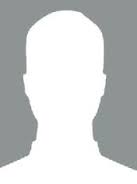 MaxMUSTERMANNAngestrebte PositionKey Account ManagerPERSÖNLICHE DATEN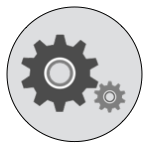 BERUFLICHER WERDEGANGBERUFLICHER WERDEGANGMaxMUSTERMANNAngestrebte PositionKey Account ManagerPERSÖNLICHE DATENMM/JJJJ – MM/JJJJLOREM IPSUM
Lorem ipsum dolor sit amet - consetetur sadipscing elitrMaxMUSTERMANNAngestrebte PositionKey Account ManagerPERSÖNLICHE DATENMM/JJJJ – MM/JJJJLOREM IPSUMLorem ipsum dolor sit amet - consetetur sadipscing elitrMaxMUSTERMANNAngestrebte PositionKey Account ManagerPERSÖNLICHE DATENMM/JJJJ – MM/JJJJLOREM IPSUM Lorem ipsum dolor sit amet - consetetur sadipscing elitrMaxMUSTERMANNAngestrebte PositionKey Account ManagerPERSÖNLICHE DATEN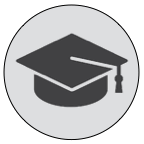 AUSBILDUNGAUSBILDUNGMaxMUSTERMANNAngestrebte PositionKey Account ManagerPERSÖNLICHE DATENMM/JJJJ – MM/JJJJLOREM IPSUM Lorem ipsum dolor sit amet - consetetur sadipscing elitrMaxMUSTERMANNAngestrebte PositionKey Account ManagerPERSÖNLICHE DATENMM/JJJJ – MM/JJJJLOREM IPSUM Lorem ipsum dolor sit amet - consetetur sadipscing elitr
MaxMUSTERMANNAngestrebte PositionKey Account ManagerPERSÖNLICHE DATENMM/JJJJ – MM/JJJJLOREM IPSUM Lorem ipsum dolor sit amet - consetetur sadipscing elitr
Geboren: 1.1.1989 / HamburgFamilienstand: ledigRathausplatz. 1112345 Hamburg0123 / 45 67 89 0maxmustermann@gmail.nethomepage.comSPRACHENEnglisch:       Russisch:           Polnisch:      ORT, DATUMMax Mustermann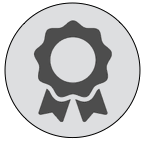 BESONDERE KENNTNISSEBESONDERE KENNTNISSEGeboren: 1.1.1989 / HamburgFamilienstand: ledigRathausplatz. 1112345 Hamburg0123 / 45 67 89 0maxmustermann@gmail.nethomepage.comSPRACHENEnglisch:       Russisch:           Polnisch:      ORT, DATUMMax MustermannLOREM IPSUM Lorem ipsum dolor sit amet - consetetur sadipscing elitrGeboren: 1.1.1989 / HamburgFamilienstand: ledigRathausplatz. 1112345 Hamburg0123 / 45 67 89 0maxmustermann@gmail.nethomepage.comSPRACHENEnglisch:       Russisch:           Polnisch:      ORT, DATUMMax MustermannLOREM IPSUM Lorem ipsum dolor sit amet - consetetur sadipscing elitrGeboren: 1.1.1989 / HamburgFamilienstand: ledigRathausplatz. 1112345 Hamburg0123 / 45 67 89 0maxmustermann@gmail.nethomepage.comSPRACHENEnglisch:       Russisch:           Polnisch:      ORT, DATUMMax MustermannLOREM IPSUM Lorem ipsum dolor sit amet - consetetur sadipscing elitrGeboren: 1.1.1989 / HamburgFamilienstand: ledigRathausplatz. 1112345 Hamburg0123 / 45 67 89 0maxmustermann@gmail.nethomepage.comSPRACHENEnglisch:       Russisch:           Polnisch:      ORT, DATUMMax Mustermann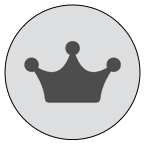 INTERESSEN & HOBBYSINTERESSEN & HOBBYSGeboren: 1.1.1989 / HamburgFamilienstand: ledigRathausplatz. 1112345 Hamburg0123 / 45 67 89 0maxmustermann@gmail.nethomepage.comSPRACHENEnglisch:       Russisch:           Polnisch:      ORT, DATUMMax MustermannLOREM IPSUM Lorem ipsum dolor sit amet - consetetur sadipscing elitrGeboren: 1.1.1989 / HamburgFamilienstand: ledigRathausplatz. 1112345 Hamburg0123 / 45 67 89 0maxmustermann@gmail.nethomepage.comSPRACHENEnglisch:       Russisch:           Polnisch:      ORT, DATUMMax MustermannLOREM IPSUM Lorem ipsum dolor sit amet - consetetur sadipscing elitr